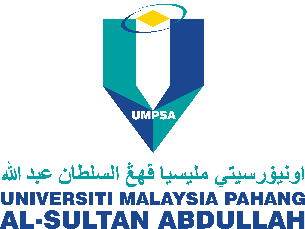 http://umpir.ump.edu.my PERPUSTAKAAN UMP UMP-IR-V07/2023DETAILS OF PUBLICATIONSECTION A (FOR CONFERENCE/SEMINAR/WORKSHOP)SECTION B (JOURNAL’S ARTICLE ONLY)Please submit this form with FULL TEXT of paper to Knowledge Management Unit, Library or email us at umpsa-ir@umpsa.edu.my / norsaini@umpsa.edu.my / amelia@umpsa.edu.myAny enquiries, please contact Cik Amelia (09-431 6312) / Cik Haryati (09-431 6327) / Pn. Norsaini (09-431 6339) / Library (010-3325902)SUBMISSION OF UMP-IRPERPUSTAKAAN UNIVERSITI MALAYSIA PAHANGAUTHORS (FULL NAME)STAF/STUDENT IDE-MAILFACULTY1ST:2ND:  3RD: